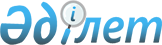 Об отмене ранее принятого решения акима Панфиловского сельского округа № 2 от 1 июня 2015 года "Об установлении ограничительных мероприятий по улице имени Абая в селе Тохта Панфиловского сельского округа Иртышского района"Решение акима Панфиловского сельского округа Иртышского района Павлодарской области от 06 октября 2015 года № 5      В соответствии со статьей 35 Закона Республики Казахстан от 23 января 2001 года "О местном государственном управлении и самоуправлении в Республике Казахстан", подпунктом 8) статьи 10-1 Закона Республики Казахстан "О ветеринарии", на основании представления руководителя Иртышской районной территориальной инспекции комитета ветеринарного контроля и надзора Министерства сельского хозяйства Республики Казахстан № 2-19/305 от 29 сентября 2015 года, о снятии ограничения с улицы имени Абая села Тохта Панфиловского сельского округа Иртышского района, аким Панфиловского сельского округа РЕШИЛ:

      1. Снять ограничительные мероприятия по улице имени Абая в селе Тохта Панфиловского сельского округа Иртышского района, в связи с проведением комплекса ветеринарных мероприятий по ликвидаций очагов заразных болезней животных.

      2. Ранее принятое решение акима Панфиловского сельского округа № 2 от 1 июня 2015 года "Об установлении ограничительных мероприятий по улице имени Абая в селе Тохта Панфиловского сельского округа Иртышского района" (зарегистрировано в реестре нормативно-правовых актов Департамента юстиции Павлодарской области № 4557 от 29 июня 2015 года, опубликовано в районных газетах "Ертіс нұры" № 27 от 11 июля 2015 года и "Иртыш" № 27 от 11 июля 2015 года) признать утратившим силу. 

      3. Контроль за исполнением настоящего решения оставляю за собой.


					© 2012. РГП на ПХВ «Институт законодательства и правовой информации Республики Казахстан» Министерства юстиции Республики Казахстан
				
      Аким Панфиловского

      сельского округа

А. Карибаев
